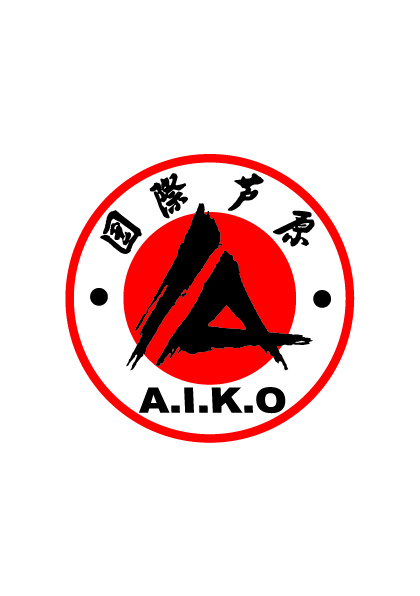 Аттестационный экзамен  «Ашихара-Интэрнэйшнл»10-5 кю. 
 ДАТА И МЕСТО ПРОВЕДЕНИЯ: Дата: 28 мая 2017 г. Адрес: Рязанский проспект дом 68 корпус 2ГБОУ школа №1363 ПРОГРАММА ЭКЗАМЕНА: 09.00 – 10.00 регистрация (10, 9 кю)10.15 – 13.15 – экзамен на 10, 9 кю13.30 – 14.00 регистрация (8, 7, 6, 5 кю)14.15 – 19.00 – экзамен на 8,7,6, 5 кю(Опоздавшие на регистрацию более чем на 5 минут до экзамена не допускаются) ОБЯЗАТЕЛЬНОЕ УСЛОВИЕ:Будо паспорт (с оплатой взноса за текущий год) + членская карточка AIKO (для 8–5 кю)Белое, чистое кимоно с атрибутикой организации, индивидуальные средства защиты.Стоимость экзамена: – 1500 руб. ЭКЗАМЕННАЦИОННАЯ КОМИСИЯ:Зыкин Анатолий – председатель комиссии, 4 дан (AIKO)Мещеряков Николай – заместитель председателя комиссии, 3 дан (AIKO)Анаян Оганес –  заместитель председателя комиссии, 3 дан (AIKO)Назаров Дмитрий – секретарь комиссии, 1 дан (AIKO)Бабаев Сарван – член комиссии, 2 дан (AIKO)Янов Александр – член комиссии, 5 дан (AIKO)Семёнов Сергей – член комиссии, 6 дан (IBK)Информация на сайте:  www.nkkf.ru